Prepiši tekst velikim tiskanim slovima i nauči čitati.Imam mamu Jasnu. Ona je nasmijana.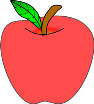 Nisam jeo meso.  Nosim ujni                       .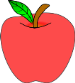 Maja ima ananas. Jesen nosi                              .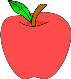 U jesen je sama Simona.  Mijo nije  sam.   Prepiši tekst velikim tiskanim slovima i nauči čitati.Imam mamu Jasnu. Ona je nasmijana.Nisam jeo meso.  Nosim ujni                       .Maja ima ananas. Jesen nosi                              .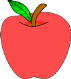 U jesen je sama Simona.  Mijo nije  sam.   Prepiši tekst velikim tiskanim slovima i nauči čitati.Imam mamu Jasnu. Ona je nasmijana.Nisam jeo meso.  Nosim ujni                       .Maja ima ananas. Jesen nosi                              .U jesen je sama Simona.  Mijo nije  sam.   Prepiši tekst velikim tiskanim slovima i nauči čitati.Imam mamu Jasnu. Ona je nasmijana.Nisam jeo meso.  Nosim ujni                       .Maja ima ananas. Jesen nosi                              .U jesen je sama Simona.  Mijo nije  sam.   Prepiši tekst velikim tiskanim slovima i nauči čitati.Imam mamu Jasnu. Ona je nasmijana.Nisam jeo meso.  Nosim ujni                       .Maja ima ananas. Jesen nosi                              .U jesen je sama Simona.  Mijo nije  sam.   Prepiši tekst velikim tiskanim slovima i nauči čitati.Imam mamu Jasnu. Ona je nasmijana.Nisam jeo meso.  Nosim ujni                       .Maja ima ananas. Jesen nosi                              .U jesen je sama Simona.  Mijo nije  sam.   Prepiši tekst velikim tiskanim slovima i nauči čitati.Imam mamu Jasnu. Ona je nasmijana.Nisam jeo meso.  Nosim ujni                       .Maja ima ananas. Jesen nosi                              .U jesen je sama Simona.  Mijo nije  sam.   Prepiši tekst velikim tiskanim slovima i nauči čitati.Imam mamu Jasnu. Ona je nasmijana.Nisam jeo meso.  Nosim ujni                       .Maja ima ananas. Jesen nosi                              .U jesen je sama Simona.  Mijo nije  sam.   Prepiši tekst velikim tiskanim slovima i nauči čitati.Imam mamu Jasnu. Ona je nasmijana.Nisam jeo meso.  Nosim ujni                       .Maja ima ananas. Jesen nosi                              .U jesen je sama Simona.  Mijo nije  sam.   Prepiši tekst velikim tiskanim slovima i nauči čitati.Imam mamu Jasnu. Ona je nasmijana.Nisam jeo meso.  Nosim ujni                       .Maja ima ananas. Jesen nosi                              .U jesen je sama Simona.  Mijo nije  sam.   